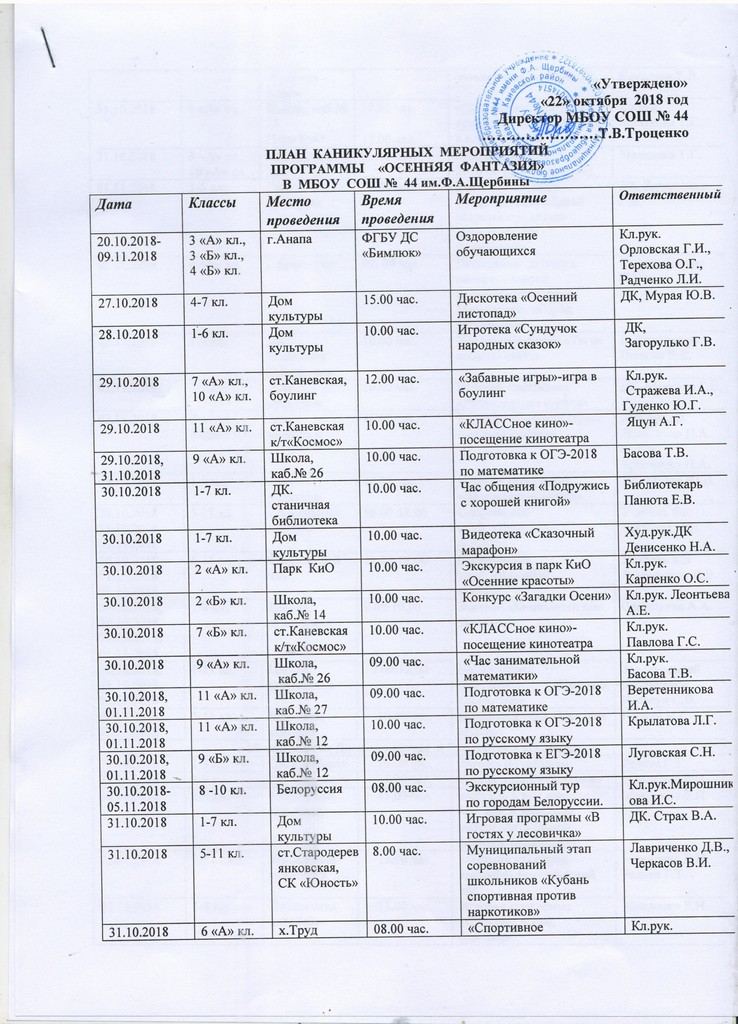 31.10.20188 «А» кл.Школа, каб.№ 28Парк КиО10.00 час.12.00 час.«Осенние посиделки в кругу друзей».Экскурсия в осенний парк.Кл.рук.Малькова Т.Г.31.10.20188 «А» кл.,10 «А» кл.Школа, каб.№ 2809.00 час.Подготовка к ОГЭ, ЕГЭ-2018 по русскому языкуМалькова Т.Г.01.11.20181-6 кл.Дом культуры10.00 час.Театрализованное представление «Давай устроим праздник»День осеннего именинникаДК, Загорулько Г.В.01.11.20184 «А» кл.г.Краснодар07. 00 час.Посещение  детского  интерактивного  тематического  парка Минополис- «Город профессий»Кл.рук.Ломова О.Н.02.11.20181-7 кл.ДК. станичная библиотека10.00 час.Час размышлений «Ты не один на свете»БиблиотекарьПанюта Е.В.02.11.20181-7 кл.Дом культуры10.00 час.Игровая программа «Разноцветная страна»ДК, Мазулин Г.В.03.11.20185-11 кл.5 «Б» кл.Дом культуры16.00 час.Концерт «Великая страна – единая Россия»Худ.рук.ДКДенисенко Н.А. кл.рук.Кравченко П.А.04.11.20181-7 кл.Дом культуры10.00 час.Игровая программа «Весёлые заморочки»ДК, Мурая Ю.В.29.10.201831.10.201802.11.20185-11 кл.Спортивный зал16.00-18.00Спортивный  клуб  «Дружба»«ОФП»Учитель ФК Черкасов В.И.30.10.201801.11.201803.11.20185-11 кл.Спортивный зал16.00-18.00Спортивный  клуб  «Дружба»«ОФП»Учитель ФК Лавриченко Д.В.29.10.2018,30.10.2018,31.10.2018,01.11.20181-9 кл.Школа,комп.класс9.00-10.00Занятие «Компьютер шаг за шагом» Сартюкова А.А.30.10.2018,31.10.2018,01.11.20181-11 кл.Школа,библиотека10.00-12.00БиблиоурокиВикторина «Природа вокруг нас»Зав.школьной библиотеки Кревсун С.В.01.11.2018,02.11.20185-11 кл.Музейная комната10.00 час.Музейный урок «История школы»Горкун Н.Г.Мероприятия Дома культуры  и библиотеки х.АлбашиМероприятия Дома культуры  и библиотеки х.АлбашиМероприятия Дома культуры  и библиотеки х.АлбашиМероприятия Дома культуры  и библиотеки х.АлбашиМероприятия Дома культуры  и библиотеки х.АлбашиМероприятия Дома культуры  и библиотеки х.Албаши30.10.20181-9 кл.ДК х.Албаши16.00 час.Турнир по шашкам Редька Г.Т.31.10.20181-9 кл.ДК х.Албаши15.00 час.Беседа  «Наше здоровье» Мокиенко Е.Н.30.10.20181-9 кл.Библиотеках.Албаши15.00 час.«Друзья, а вам известно, что  всё  в журналах интересно?» (обзор новинок периодики)Мокиенко Е.Н.02.11.20181-11 кл.Библиотеках.Албаши15.00 час.«Отныне мы народ единый»- тематический часМокиенко Е.Н.Редька Г.Т.03.11.20181-8 кл.Библиотеках.Албаши15.00 час.Игровая программа «Сильнее, выше, быстрее»Мокиенко Е.Н.